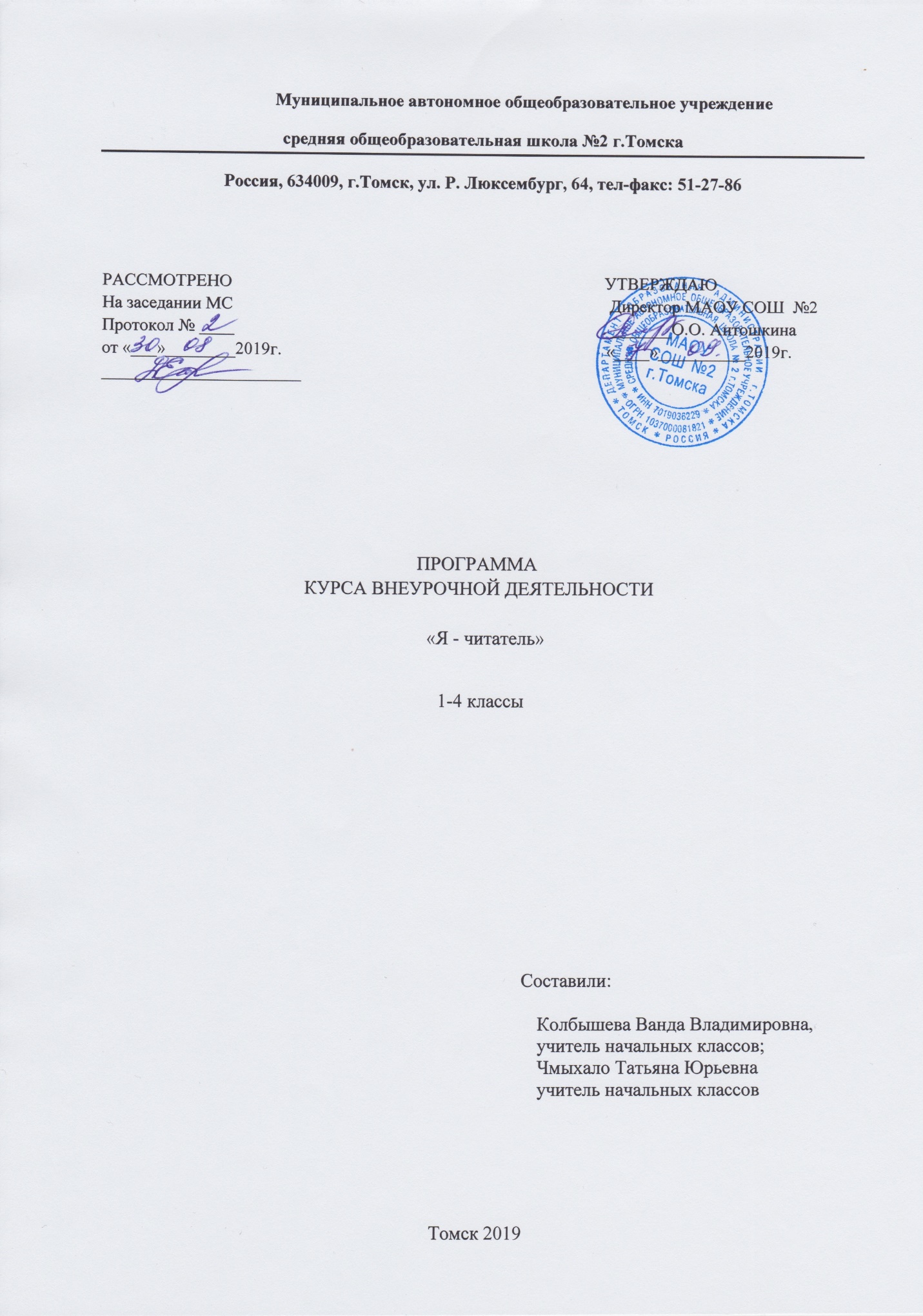 Муниципальное автономное общеобразовательное учреждениесредняя общеобразовательная школа №2 г.ТомскаРоссия, 634009, г.Томск, ул. Р. Люксембург, 64, тел-факс: 51-27-86РАССМОТРЕНО                                                                                      УТВЕРЖДАЮНа заседании МС                                                                                       Директор МАОУ СОШ  №2Протокол № ____                                                                                       _______О.О. Антошкинаот «___»________2019г.                                                                           «____»__________2019г._______________________ ПРОГРАММА КУРСА ВНЕУРОЧНОЙ ДЕЯТЕЛЬНОСТИ «Я - читатель» 1-4 классы   Составили:Колбышева Ванда Владимировна,                                                                                             учитель начальных классов;Чмыхало Татьяна Юрьевна учитель начальных классовТомск 2019Пояснительная запискаРабочая программа курса внеурочной деятельности «Я читатель» разработана для обучающихся 1-4 классов МАОУ СОШ № 2 г. Томска на основе следующих нормативных документов:- Федеральный закон от 29.12.2012г. № 273-ФЗ «Об образовании в РФ»;- ФГОС НОО от 6.10.2009г. № 373 (с изменениями от 26.11.2010г. № 1241, от 22.09.2011г. № 2357, от 18.12.2012г. № 1060, от 29.12.2014г. № 1643, от 31.12.2015г. № 1576)- ФГОС НОО обучающихся с ОВЗ от 19.12.2014г. № 1598;- Концепция духовно-нравственного развития и воспитания личности гражданина России или (и) Стратегия развития воспитания в РФ от 29.05.2015г.;- Примерная ООП НОО (протокол от 8.04.2015г. № 1/15);- СанПин 2.4.2.2821-10 от 29.12.2010 № 189 (с изменениями и дополнениями от 29.06.2011г. № 85; от 25.12.2013г. № 72;   от 24.11.2015г. № 81(ОВЗ);- Стратегия развития воспитания в Российской Федерации на период до 2025 года (Распоряжение Правительства РФ от 29.05.2015 № 996-р).- Программа развития воспитательной компоненты в общеобразовательных учреждениях (Письмо Минобрнауки России от 13.05.2013 № ИР-352/09).- Федеральные требования к образовательным учреждениям в части минимальной оснащенности учебного процесса и оборудования учебных помещений (утверждены приказом Минобрнауки России от 4 октября 2010 г. № 986)- Основная образовательная программа начального общего образования МАОУ СОШ №2 г. Томска (приказ от 24.03.2017 № 49-о); -Положение об организации внеурочной деятельности МАОУ СОШ №2 г. Томска (приказ от 24.03.2017 г. №49-о).Данная программа предназначена для учащихся начальной школы и рассчитана на 4 года. В плане курсов внеурочной деятельности в МАОУ СОШ № 2 выделено	33 часа в год (1 час в неделю) для обучающихся 1-х классов; 34 часа в год (1 час  в неделю) для обучающихся 2-4 классов.Направленность программы «Я - читатель» – общеинтеллектуальная.Программа курса отвечает возрастным особенностям учащихся: формирование любознательности, активности, информированности, коммуникабельности, способности к творчеству и предрасположенности к коллективной деятельности. Программа  построена таким образом, чтобы  в процессе воспитания и  привития интереса к чтению осуществлялось комплексное воздействие на интеллектуальную, эмоциональную и волевую сферы ребенка. Каждое занятие направлено как на  формирование читательских умений и расширение читательского кругозора ребенка, так и на   формирование нравственных и патриотических качеств: сострадание, сопереживание, жалость, гордость за свою родину.Цель программы:Создание условий для развития читательских умений и интереса к чтению книг.Задачи программы:Расширение читательского кругозора (знание авторов, их произведений, жанров литературы, умение выбирать произведения для самостоятельного чтения в соответствии с рекомендациями).Формирование таких понятий, как честь, честность, отзывчивость, ответственность, добро, зло, долг и пр. Формирование понимания  значения литературы как средства, сохраняющего и передающего нравственные ценности, традиции, этические нормы, осознание себя гражданином России. Формирование умения   коллективно обсуждать прочитанное, доказывать собственное мнение, опираясь на текст или собственный опыт.Развитие традиций семейного чтения,  раскрытие творческого потенциала ребёнка.Программа курса внеурочной деятельности «Я-читатель» направлена на достижение планируемых результатов: личностных и метапредметных.Программа обеспечивает преемственность между начальным и основным общим образованием и между учебными предметами: литературное чтение, русский язык, окружающий мир.1. Результаты освоения курса внеурочной деятельности.1 классЛичностные универсальные учебные действияУ обучающегося будут сформированы:·внутренняя позиция школьника на уровне положительного отношения к школе·учебно-познавательный интерес к новому учебному материалу ·ориентация в нравственном содержании и смысле как собственных поступков, так и поступков окружающих людей;Обучающийся получит возможность для формирования:·внутренней позиции обучающегося на уровне положительного отношения к образовательному учреждению, ·выраженной устойчивой учебно-познавательной мотивации учения;·устойчивого учебно-познавательного интереса к новым общим способам решения задач.Метапредметные результатыРегулятивные универсальные учебные действияОбучающийся научится:·принимать и сохранять учебную задачу;·учитывать выделенные учителем ориентиры действия в новом учебном материале в сотрудничестве с учителем;·адекватно воспринимать предложения и оценку учителей, товарищей, родителей и других людей;Обучающийся получит возможность научиться:·в сотрудничестве с учителем ставить новые учебные задачи.Познавательные универсальные учебные действияОбучающийся научится:·осуществлять синтез как составление целого из частей;·проводить сравнение, ·устанавливать причинно-следственные связи в изучаемом круге явлений;·устанавливать аналогии;Обучающийся получит возможность научиться:·осуществлять синтез как составление целого из частей, самостоятельно достраивая и восполняя недостающие компоненты;·осуществлять сравнение, сериацию и классификацию, самостоятельно выбирая основания и критерии для указанных логических операций;·строить логическое рассуждение, включающее установление причинно-следственных связей.Коммуникативные универсальные учебные действияОбучающийся научится:·адекватно использовать речевые, средства для решения различных коммуникативных задач, строить монологическое высказывание владеть диалогической формой речи;·допускать возможность существования у людей различных точек зрения, в том числе не совпадающих с его собственной;·учитывать разные мнения и стремиться к координации различных позиций в сотрудничестве;·формулировать собственное мнение и позицию;·договариваться и приходить к общему решению в совместной деятельности, в том числе в ситуации столкновения интересов;·строить понятные для партнёра высказывания;·задавать вопросы;·использовать речь для регуляции своего действия;Обучающийся получит возможность научиться:·учитывать и координировать в сотрудничестве позиции других людей, отличные от собственной;·учитывать разные мнения и интересы и обосновывать собственную позицию;·понимать относительность мнений и подходов к решению проблемы;·аргументировать свою позицию и координировать её с позициями партнёров в сотрудничестве при выработке общего решения в совместной деятельности;·продуктивно содействовать разрешению конфликтов на основе учёта интересов и позиций всех участников;·с учётом целей точно, последовательно и полно передавать партнёру необходимую информацию для построения действия;·задавать вопросы, необходимые для организации собственной деятельности и сотрудничества с партнёром.Чтение. Работа с текстомРабота с текстом: поиск информации и понимание прочитанногоОбучающийся научится:·находить в тексте конкретные сведения, факты, заданные в явном виде;·определять тему и главную мысль текста;·понимать информацию, представленную разными способами: словесно, в виде таблицы, схемы, диаграммы;·использовать различные виды чтения: ознакомительное, изучающее, поисковое, выбирать нужный вид чтения в соответствии с целью чтения;·ориентироваться в соответствующих возрасту словарях и справочниках.Обучающийся получит возможность научиться:·использовать формальные элементы текста (например, подзаголовки, сноски) для поиска нужной информации;·работать с несколькими источниками информации.Работа с текстом: преобразование и интерпретация информацииОбучающийся научится:·составлять на основании текста небольшое монологическое высказывание, отвечая на поставленный вопрос.2 классЛичностные универсальные учебные действияУ обучающегося будут сформированы:·внутренняя позиция школьника на уровне положительного отношения к школе, ориентации на содержательные моменты школьной  действительности и принятия образца «хорошего ученика»;·широкая мотивационная основа учебной деятельности, включающая социальные, учебно-познавательные и внешние мотивы;·учебно-познавательный интерес к новому учебному материалу;·способность к оценке своей учебной деятельности;·ориентация в нравственном содержании и смысле как собственных поступков, так и поступков окружающих людей;·знание основных моральных норм и ориентация на их выполнение;·развитие этических чувств — стыда, вины, совести как регуляторов морального поведения;·основы экологической культуры: принятие ценности природного мира, готовность следовать в своей деятельности нормам природоохранного, нерасточительного, здоровьесберегающего поведения;Обучающийся  получит возможность для формирования:·внутренней позиции обучающегося на уровне положительного отношения к образовательному учреждению, понимания необходимости учения, выраженного в преобладании учебно-познавательных мотивов и предпочтении социального способа оценки знаний;·выраженной устойчивой учебно-познавательной мотивации учения;·устойчивого учебно-познавательного интереса;·адекватного понимания причин успешности/неуспешности учебной деятельности;·положительной адекватной дифференцированной самооценки на основе критерия успешности реализации социальной роли «хорошего ученика»;·морального сознания на конвенциональном уровне, на основе учёта позиций партнёров в общении, ориентации на их мотивы и чувства, устойчивое следование в поведении моральным нормам и этическим требованиям;Регулятивные универсальные учебные действияОбучающийся научится:·принимать и сохранять учебную задачу;·учитывать выделенные учителем ориентиры действия в новом учебном материале в сотрудничестве с учителем;·планировать свои действия в соответствии с поставленной задачей и условиями её реализации;·учитывать установленные правила в планировании и контроле способа выполнения заданий;·осуществлять итоговый и пошаговый контроль по результату;·адекватно воспринимать предложения и оценку учителей, товарищей, родителей и других людей;Обучающийся получит возможность научиться:·в сотрудничестве с учителем ставить новые учебные задачи.·преобразовывать практическую задачу в познавательную;·проявлять познавательную инициативу в учебном сотрудничестве;·самостоятельно учитывать выделенные учителем ориентиры действия в новом учебном материале.Познавательные универсальные учебные действияОбучающийся научится:·осуществлять поиск необходимой информации для выполнения учебных заданий с использованием учебной литературы, энциклопедий, словарей, в открытом информационном пространстве, в том числе контролируемом пространстве Интернета;·осуществлять запись  выборочной информации об окружающем мире и о себе самом;·строить сообщения в устной и письменной форме;·основам смыслового восприятия художественных и познавательных текстов, выделять существенную информацию из сообщений  разных видов (в первую очередь текстов);·осуществлять синтез как составление целого из частей;·проводить сравнение;·строить рассуждения в форме связи простых суждений об объекте;·осуществлять подведение под понятие на основе распознавания объектов, выделения существенных признаков и их синтеза;·устанавливать аналогии;Обучающийся получит возможность научиться:·осуществлять расширенный поиск информации с использованием ресурсов библиотек и Интернета;·записывать, фиксировать информацию об окружающем мире с помощью инструментов ИКТ;·осознанно и произвольно строить сообщения в устной и письменной форме;·осуществлять сравнение, самостоятельно выбирая основания и критерии для указанных логических операций;·строить логическое рассуждение, включающее установление причинно-следственных связей;Коммуникативные универсальные учебные действияОбучающийся научится:·адекватно использовать  речевые средства для решения различных  задач, строить монологическое высказывание , владеть диалогической формой коммуникации;·допускать возможность существования у людей различных точек зрения, в том числе не совпадающих с его собственной, и ориентироваться на позицию партнёра в общении и взаимодействии;·учитывать разные мнения и стремиться к координации различных позиций в сотрудничестве;·формулировать собственное мнение и позицию;·договариваться и приходить к общему решению в совместной деятельности, в том числе в ситуации столкновения интересов;·строить понятные для партнёра высказывания, учитывающие, что партнёр знает и видит, а что нет;·задавать вопросы;·контролировать действия партнёра;·использовать речь для регуляции своего действия;Обучающийся получит возможность научиться:·учитывать и координировать в сотрудничестве позиции других людей, отличные от собственной;·учитывать разные мнения и интересы и обосновывать собственную позицию;·понимать относительность мнений и подходов к решению проблемы;·аргументировать свою позицию и координировать её с позициями партнёров в сотрудничестве при выработке общего решения в совместной деятельности;·с учётом целей коммуникации достаточно точно, последовательно и полно передавать партнёру необходимую информацию как ориентир для построения действия;·задавать вопросы, необходимые для организации собственной деятельности и сотрудничества с партнёром;·осуществлять взаимный контроль и оказывать в сотрудничестве необходимую взаимопомощь;·адекватно использовать речь для планирования и регуляции своей деятельности;·адекватно использовать речевые средства для эффективного решения разнообразных коммуникативных задач.Чтение. Работа с текстом Поиск информации и понимание прочитанногоОбучающийся научится:·находить в тексте конкретные сведения, факты, заданные в явном виде;·определять тему и главную мысль текста;·делить тексты на смысловые части, составлять план текста;·вычленять содержащиеся в тексте основные события и устанавливать их последовательность; упорядочивать информацию по заданному основанию;·сравнивать между собой объекты, описанные в тексте, выделяя два-три существенных признака;·понимать информацию, представленную в неявном виде (например, находить в тексте несколько примеров, доказывающих приведённое утверждение; характеризовать явление по его описанию; выделять общий признак группы элементов);·понимать информацию, представленную разными способами: словесно, в виде таблицы, схемы, диаграммы;·понимать текст, опираясь не только на содержащуюся в нём информацию, но и на жанр, структуру, выразительные средства текста;·использовать различные виды чтения: ознакомительное, изучающее, поисковое, выбирать нужный вид чтения в соответствии с целью чтения;·ориентироваться в соответствующих возрасту словарях и справочниках.Обучающийся получит возможность научиться:·использовать формальные элементы текста (например, подзаголовки, сноски) для поиска нужной информации;·работать с несколькими источниками информации;·сопоставлять информацию, полученную из нескольких источников.3 классЛичностные универсальные учебные действияУ обучающегося будут сформированы:·учебно-познавательный интерес к новому учебному материалу и способам решения новой задачи;·ориентация на понимание причин успеха в учебной деятельности, в том числе на самоанализ и самоконтроль результата, на анализ соответствия результатов требованиям конкретной задачи, на понимание предложений и оценок учителей, товарищей, родителей и других людей;·способность к оценке своей учебной деятельности;·ориентация в нравственном содержании и смысле как собственных поступков, так и поступков окружающих людей;·знание основных моральных норм и ориентация на их выполнение;·основы экологической культуры: принятие ценности природного мира, готовность следовать в своей деятельности нормам природоохранного, нерасточительного, здоровьесберегающего поведения;·чувство прекрасного и эстетические чувства на основе знакомства с мировой и отечественной художественной культурой.Обучающийся получит возможность для формирования:·внутренней позиции обучающегося на уровне положительного отношения к образовательному учреждению, понимания необходимости учения, выраженного в преобладании учебно-познавательных мотивов и предпочтении социального способа оценки знаний;·выраженной устойчивой учебно-познавательной мотивации учения;·устойчивого учебно-познавательного интереса к новым общим способам решения задач;·положительной адекватной дифференцированной самооценки на основе критерия успешности реализации социальной роли «хорошего ученика»;·морального сознания на конвенциональном уровне, способности к решению моральных дилемм на основе учёта позиций партнёров в общении, ориентации на их мотивы и чувства, устойчивое следование в поведении моральным нормам и этическим требованиям;Регулятивные универсальные учебные действияОбучающийся научится:·принимать и сохранять учебную задачу;·учитывать выделенные учителем ориентиры действия в новом учебном материале в сотрудничестве с учителем;·планировать свои действия в соответствии с поставленной задачей и условиями её реализации, в том числе во внутреннем плане;·учитывать установленные правила в планировании и контроле способа выполнения заданий;·осуществлять итоговый и пошаговый контроль по результату;·оценивать правильность выполнения действия на уровне адекватной ретроспективной оценки соответствия результатов требованиям заданий;·адекватно воспринимать предложения и оценку учителей, товарищей, родителей и других людей;·вносить необходимые коррективы в действие после его завершения на основе его оценки и учёта характера сделанных ошибок, использовать предложения и оценки для создания нового, более совершенного результата.Обучающийся получит возможность научиться:·в сотрудничестве с учителем ставить новые учебные задачи;·преобразовывать практическую задачу в познавательную;·проявлять познавательную инициативу в учебном сотрудничестве;·самостоятельно учитывать выделенные учителем ориентиры действия в новом учебном материале;·самостоятельно адекватно оценивать правильность выполнения действия и вносить необходимые коррективы в исполнение как по ходу его реализации, так и в конце действия.Познавательные универсальные учебные действияОбучающийся научится:·осуществлять поиск необходимой информации для выполнения учебных заданий с использованием учебной литературы, энциклопедий, словарей ;·осуществлять запись  выборочной информации об окружающем мире и о себе самом;·использовать знаково-символические средства, в том числе модели;·строить сообщения в устной и письменной форме;·основам смыслового восприятия художественных и познавательных текстов, выделять существенную информацию из сообщений разных видов (в первую очередь текстов);·осуществлять анализ объектов с выделением существенных и несущественных признаков;·осуществлять синтез как составление целого из частей;·проводить сравнение по заданным критериям;·устанавливать причинно-следственные связи в изучаемом круге явлений;·строить рассуждения в форме связи простых суждений об объекте; обобщать;·осуществлять подведение под понятие на основе распознавания объектов, выделения существенных признаков и их синтеза;·устанавливать аналогии;Обучающийся получит возможность научиться:·осуществлять расширенный поиск информации с использованием ресурсов библиотек и Интернета;·записывать, фиксировать информацию об окружающем мире с помощью инструментов ИКТ;·создавать и преобразовывать модели и схемы;·осознанно и произвольно строить сообщения в устной и письменной форме;·осуществлять синтез как составление целого из частей, самостоятельно достраивая и восполняя недостающие компоненты;·осуществлять сравнение, сериацию и классификацию, самостоятельно выбирая основания и критерии для указанных логических операций;·строить логическое рассуждение, включающее установление причинно-следственных связей.Коммуникативные универсальные учебные действияОбучающийся научится:·адекватно использовать  речевые, средства для решения различных коммуникативных задач, строить монологическое высказывание , владеть диалогической формой коммуникации;·допускать возможность существования  различных точек зрения, в том числе не совпадающих с его собственной;·учитывать разные мнения и стремиться к координации различных позиций в сотрудничестве;·договариваться и приходить к общему решению в совместной деятельности;·строить понятные для партнёра высказывания, учитывающие, что партнёр знает и видит, а что нет;·задавать вопросы;·контролировать действия партнёра;·использовать речь для регуляции своего действия;Обучающийся получит возможность научиться:·учитывать и координировать в сотрудничестве позиции других людей, отличные от собственной;·учитывать разные мнения и интересы и обосновывать собственную позицию;·понимать относительность мнений и подходов к решению проблемы;·аргументировать свою позицию и координировать её с позициями партнёров в сотрудничестве при выработке общего решения в совместной деятельности;·продуктивно содействовать разрешению конфликтов на основе учёта интересов и позиций всех участников;·с учётом целей коммуникации достаточно точно, последовательно и полно передавать партнёру необходимую информацию как ориентир для построения действия;·задавать вопросы, необходимые для организации собственной деятельности и сотрудничества с партнёром;·осуществлять взаимный контроль и оказывать в сотрудничестве необходимую взаимопомощь;·адекватно использовать речь для планирования и регуляции своей деятельности;·адекватно использовать речевые средства для эффективного решения разнообразных коммуникативных задач.Чтение. Работа с текстом Поиск информации и понимание прочитанногоОбучающийся научится:·находить в тексте конкретные сведения, факты, заданные в явном виде;·определять тему и главную мысль текста;·делить тексты на смысловые части, составлять план текста;·вычленять содержащиеся в тексте основные события и устанавливать их последовательность; упорядочивать информацию по заданному основанию;·сравнивать между собой объекты, описанные в тексте, выделяя два-три существенных признака;·понимать информацию, представленную в неявном виде (например, находить в тексте несколько примеров, доказывающих приведённое утверждение; характеризовать явление по его описанию; выделять общий признак группы элементов);·понимать информацию, представленную разными способами: словесно, в виде таблицы, схемы, диаграммы;·понимать текст, опираясь не только на содержащуюся в нём информацию, но и на жанр, структуру, выразительные средства текста;·использовать различные виды чтения: ознакомительное, изучающее, поисковое, выбирать нужный вид чтения в соответствии с целью чтения;·ориентироваться в соответствующих возрасту словарях и справочниках.Обучающийся получит возможность научиться:·использовать формальные элементы текста (например, подзаголовки, сноски) для поиска нужной информации;·работать с  несколькими источниками информации;·сопоставлять информацию, полученную из нескольких источников.4 классЛичностные универсальные учебные действияУ обучающегося будут сформированы:·ориентация на понимание причин успеха в учебной деятельности, в том числе на самоанализ и самоконтроль результата, на анализ соответствия результатов требованиям конкретной задачи, на понимание предложений и оценок учителей, товарищей, родителей и  других людей;·способность к оценке своей учебной деятельности;·ориентация в нравственном содержании и смысле как собственных поступков, так и поступков окружающих людей;·знание основных моральных норм и ориентация на их выполнение;·развитие этических чувств — стыда, вины, совести как регуляторов морального поведения, понимание чувств других людей и сопереживания им;·основы экологической культуры: принятие ценности природного мира, готовность следовать в своей деятельности нормам  природоохранного, нерасточительного, здоровьесберегающего поведения;·чувство прекрасного и эстетические чувства на основе знакомства с мировой и отечественной художественной культурой.Обучающийся получит возможность для формирования:·внутренней позиции обучающегося на уровне положительного отношения к образовательному учреждению, понимания необходимости учения, выраженного в преобладании учебно-познавательных мотивов и предпочтении социального способа оценки знаний;·выраженной устойчивой учебно-познавательной мотивации учения;·устойчивого учебно-познавательного интереса к новым общим способам решения задач;·адекватного понимания причин успешности/неуспешности учебной деятельности;·положительной адекватной дифференцированной самооценки на основе критерия успешности реализации социальной роли «хорошего ученика»;·компетентности в реализации основ гражданской идентичности в поступках и деятельности;·морального сознания на конвенциональном уровне, способности к решению моральных дилемм на основе учёта позиций партнёров в общении, ориентации на их мотивы и чувства, устойчивое следование в поведении моральным нормам и этическим требованиям;·установки на здоровый образ жизни и реализации её в реальном поведении и поступках;·осознанных устойчивых эстетических предпочтений и ориентации на искусство как значимую сферу человеческой жизни;Регулятивные универсальные учебные действияОбучающийся научится:·принимать и сохранять учебную задачу;·учитывать выделенные учителем ориентиры действия в новом учебном материале в сотрудничестве с учителем;·планировать свои действия в соответствии с поставленной задачей и условиями её реализации, в том числе во внутреннем плане;·учитывать установленные правила в планировании и контроле способа выполнения заданий;·осуществлять итоговый и пошаговый контроль по результату;·оценивать правильность выполнения действия на уровне адекватной ретроспективной оценки соответствия результатов требованиям заданий;·адекватно воспринимать предложения и оценку учителей, товарищей, родителей и других людей;·вносить необходимые коррективы в действие после его завершения на основе его оценки и учёта характера сделанных ошибок, использовать предложения и оценки для создания нового, более совершенного результата.Обучающийся получит возможность научиться:·в сотрудничестве с учителем ставить новые учебные задачи;·преобразовывать практическую задачу в познавательную;·проявлять познавательную инициативу в учебном сотрудничестве;·самостоятельно учитывать выделенные учителем ориентиры действия в новом учебном материале;·осуществлять констатирующий и предвосхищающий контроль по результату и по способу действия, актуальный контроль на уровне произвольного внимания;·самостоятельно адекватно оценивать правильность выполнения действия и вносить необходимые коррективы в исполнение как по ходу его реализации, так и в конце действия.Познавательные универсальные учебные действия    Обучающийся научится:·осуществлять поиск необходимой информации для выполнения учебных заданий с использованием различной литературы, энциклопедий и Интернета;·осуществлять запись  выборочной информации об окружающем мире и о себе самом;·использовать знаково-символические средства, в том числе модели;·строить сообщения в устной и письменной форме;·основам смыслового восприятия художественных и познавательных текстов, выделять существенную информацию из сообщений разных видов (в первую очередь текстов);·осуществлять анализ объектов с выделением существенных и несущественных признаков;·осуществлять синтез как составление целого из частей;·проводить сравнение и классификацию по заданным критериям;·устанавливать причинно-следственные связи в изучаемом круге явлений;·строить рассуждения в форме связи простых суждений об объекте;·осуществлять подведение под понятие на основе распознавания объектов, выделения существенных признаков и их синтеза;·устанавливать аналогии;Обучающийся получит возможность научиться:·осуществлять расширенный поиск информации с использованием ресурсов библиотек и Интернета;·записывать, фиксировать информацию об окружающем мире с помощью инструментов ИКТ;·создавать и преобразовывать модели и схемы;·осознанно и произвольно строить сообщения в устной и письменной форме;·осуществлять синтез как составление целого из частей, самостоятельно достраивая и восполняя недостающие компоненты;·осуществлять сравнение, сериацию и классификацию, самостоятельно выбирая основания и критерии для указанных логических операций;·строить логическое рассуждение, включающее установление причинно-следственных связей.Коммуникативные универсальные учебные действияОбучающийся  научится:·адекватно использовать речевые, средства для решения различных коммуникативных задач, строить монологическое высказывание (в том числе сопровождая его аудиовизуальной поддержкой), владеть диалогической формой  коммуникации, используя в том числе средства и инструменты ИКТ и дистанционного общения;·допускать возможность существования у людей различных точек зрения, в том числе не совпадающих с его собственной, и ориентироваться на позицию партнёра в общении и взаимодействии;·учитывать разные мнения и стремиться к координации различных позиций в сотрудничестве;·формулировать собственное мнение и позицию;·договариваться и приходить к общему решению в совместной деятельности;·строить понятные для партнёра высказывания, учитывающие, что партнёр знает и видит, а что нет;·использовать речь для регуляции своего действия;Обучающийся получит возможность научиться:·учитывать и координировать в сотрудничестве позиции других людей, отличные от собственной;·учитывать разные мнения и интересы и обосновывать собственную позицию;·понимать относительность мнений и подходов к решению проблемы;·аргументировать свою позицию и координировать её с позициями партнёров в сотрудничестве при выработке общего решения в совместной деятельности;·продуктивно содействовать разрешению конфликтов на основе учёта интересов и позиций всех участников;·с учётом целей коммуникации достаточно точно, последовательно и полно передавать партнёру необходимую информацию как ориентир для построения действия;·задавать вопросы, необходимые для организации собственной деятельности и сотрудничества с партнёром;·осуществлять взаимный контроль и оказывать в сотрудничестве необходимую взаимопомощь;·адекватно использовать речь для планирования и регуляции своей деятельности;·адекватно использовать речевые средства для эффективного решения разнообразных коммуникативных задач.Чтение. Работа с текстом Поиск информации и понимание прочитанногоОбучающийся научится:·находить в тексте конкретные сведения, факты, заданные в явном виде;·определять тему и главную мысль текста;·делить тексты на смысловые части, составлять план текста;·вычленять содержащиеся в тексте основные события и устанавливать их последовательность; упорядочивать информацию по заданному основанию;·сравнивать между собой объекты, описанные в тексте, выделяя два-три существенных признака;·понимать информацию, представленную в неявном виде (например, находить в тексте несколько примеров, доказывающих приведённое утверждение; характеризовать явление по его описанию; выделять общий признак группы элементов);·понимать информацию, представленную разными способами: словесно, в виде таблицы, схемы, диаграммы;·понимать текст, опираясь не только на содержащуюся в нём информацию, но и на жанр, структуру, выразительные средства текста;·использовать различные виды чтения: ознакомительное, изучающее, поисковое, выбирать нужный вид чтения в соответствии с целью чтения;·ориентироваться в соответствующих возрасту словарях и справочниках.Обучающийся получит возможность научиться:·использовать формальные элементы текста (например, подзаголовки, сноски) для поиска нужной информации;·работать с несколькими источниками информации;·сопоставлять информацию, полученную из нескольких источников.2. Содержание курса внеурочной деятельности с указанием форм организации и видов деятельностиФормы организации внеурочной деятельности:   В процессе обучения используются следующие формы занятий: викторинытурнирпрезентацияэкскурсияспектакльигрычитательские конференциилитературный рингДля повышения эмоционального воздействия занятий и снижения утомляемости обучающихся предусмотрены разнообразные виды деятельности: игровая, творческая, исследовательская, проектная. Содержание курса1 классРабота с текстомОпределение  главной мысли, заголовка; последовательность событий, различение абзацев, р, иллюстративный материал к тексту;  деление на слоги, ударениеУмение слушать (аудирование).Восприятие на слух звучащей речи (высказывание собеседника, слушание различных текстов). Адекватное понимание содержания звучащей речи, умение отвечать на вопросы по содержанию прослушанного произведения, определение последовательности событий, осознание цели речевого высказывания, умение задавать вопросы по прослушанному учебному, научно-познавательному и художественному произведениям.Развитие умения наблюдать за выразительностью речи, за особенностью авторского стиля.Чтение вслух. Ориентация на развитие речевой культуры учащихся формирование у них коммуникативно-речевых умений и навыков.Постепенный переход от слогового к плавному, осмысленному, правильному чтению целыми словами вслух. Темп чтения, позволяющий осознать текст. Постепенное увеличение скорости чтения. Соблюдение орфоэпических и интонационных норм чтения. Чтение предложений с интонационным выделением знаков препинания. Понимание смысловых особенностей разных по виду и типу текстов, передача их с помощью интонирования. Развитие поэтического слуха. Воспитание эстетической отзывчивости на произведение. Умение самостоятельно подготовиться к выразительному чтению небольшого текста (выбрать тон и темп чтения, определить логические ударения и паузы).Развитие умения переходить от чтения вслух и чтению про себя.Чтение про себя. Осознание смысла произведения при чтении про себя (доступных по объёму и жанру произведений).   Работа с разными видами текста. Определение целей создания этих видов текста. Умение ориентироваться в нравственном содержании художественных произведении, осознавать сущность поведения героев  Практическое освоение умения отличать текст от набора предложений. Прогнозирование содержания книги по её названию и оформлению.Самостоятельное определение темы и главной мысли произведения по вопросам и самостоятельное деление текста на смысловые части, их озаглавливание.  Участие в коллективном обсуждении: умение отвечать на вопросы,  дополнять ответы по ходу беседы, используя текст. Привлечение справочных и иллюстративно-изобразительных материалов. Работа с текстом художественного произведения. Определение особенностей художественного текста: своеобразие выразительных средств языка (с помощью учителя). Понимание заглавия произведения, его адекватное соотношение с содержанием.Нахождение в тексте слов и выражений, характеризующих героя и события. Анализ (с помощью учителя) поступка персонажа и его мотивов. Сопоставление поступков героев по аналогии или по контрасту.Умение говорить (культура речевого общения)Осознание диалога как вида речи. Особенности диалогического общения: умение понимать вопросы, отвечать на них и самостоятельно задавать вопросы по тексту; внимательно выслушивать, не перебивая, собеседника и в вежливой форме высказывать свою точку зрения по обсуждаемому произведению (художественному, учебному, научно-познавательному). Умение проявлять доброжелательность к собеседнику. Доказательство собственной точки зрения с опорой на текст или личный опыт. Использование норм речевого этикета в процессе общения. Знакомство с особенностями национального этикета на основе литературных произведений.Работа со словом (распознавать прямое и переносное значение слов, их многозначность), целенаправленное пополнение активного словарного запаса. Работа со словарями.Комплексный анализ текстаПонимание заглавия произведения, адекватное соотношение с его содержанием. Знакомство с простейшими приёмами анализа различных видов текста: установление причинно-следственных связей, определение главной мысли текста. Деление текста на части. Ключевые или опорные слова. Воспроизведение текста с опорой на ключевые слова, модель, схему. Практическая часть: библиотечные занятия, просмотр спектаклей, викторины, литературные ринги, турниры, читательские конференции.2 классРабота с текстомОпределение главной мысли, заголовок; последовательность событий, различение абзацев, работа с антонимами и синонимами, иллюстративный материал к тексту; работа со словом и словосочетанием, деление на слоги, ударениеУмение слушать (аудирование).Восприятие на слух звучащей речи (высказывание собеседника, слушание различных текстов). Развитие умения наблюдать за выразительностью речи, за особенностью авторского стиля.Чтение вслух. Ориентация на развитие речевой культуры учащихся формирование у них коммуникативно-речевых умений и навыков.Постепенный переход от слогового к плавному, осмысленному, правильному чтению целыми словами вслух. Темп чтения, позволяющий осознать текст. Постепенное увеличение скорости чтения. Соблюдение орфоэпических и интонационных норм чтения. Чтение предложений с интонационным выделением знаков препинания. Понимание смысловых особенностей разных по виду и типу текстов, передача их с помощью интонирования. Развитие поэтического слуха. Воспитание эстетической отзывчивости на произведение. Умение самостоятельно подготовиться к выразительному чтению небольшого текста (выбрать тон и темп чтения, определить логические ударения и паузы).Развитие умения переходить от чтения вслух и чтению про себя.Чтение про себя. Осознание смысла произведения при чтении про себя (доступных по объёму и жанру произведений). Определение вида чтения (изучающее, ознакомительное, выборочное), умение находить в тексте необходимую информацию, понимание её особенностей.   Работа с разными видами текста. Общее представление о разных видах текста: художественном, учебном, научно-популярном — и их сравнение. Определение целей создания этих видов текста. Умение ориентироваться в нравственном содержании художественных произведении, осознавать сущность поведения героев  Практическое освоение умения отличать текст от набора предложений. Прогнозирование содержания книги по её названию и оформлению.Самостоятельное определение темы и главной мысли произведения по вопросам и самостоятельное деление текста на смысловые части, их озаглавливание. Умение работать с разными видами информации. Участие в коллективном обсуждении: умение отвечать на вопросы, выступать по теме, слушать выступления товарищей, дополнять ответы по ходу беседы, используя текст. Привлечение справочных и иллюстративно-изобразительных материалов. Работа с текстом художественного произведения. Определение особенностей художественного текста: своеобразие выразительных средств языка (с помощью учителя). Понимание заглавия произведения, его адекватное соотношение с содержанием.Нахождение в тексте слов и выражений, характеризующих героя и события. Анализ (с помощью учителя) поступка персонажа и его мотивов. Сопоставление поступков героев по аналогии или по контрасту. Характеристика героя произведения: портрет, характер, выраженные через поступки и речь. Выявление авторского отношения к герою на основе анализа текста, авторских помет, имён героев.Умение говорить (культура речевого общения)Осознание диалога как вида речи. Особенности диалогического общения: умение понимать вопросы, отвечать на них и самостоятельно задавать вопросы по тексту; внимательно выслушивать, не перебивая, собеседника и в вежливой форме высказывать свою точку зрения по обсуждаемому произведению (художественному, учебному, научно-познавательному). Умение проявлять доброжелательность к собеседнику. Доказательство собственной точки зрения с опорой на текст или личный опыт. Использование норм речевого этикета в процессе общения. Знакомство с особенностями национального этикета на основе литературных произведений.Работа со словом (распознавать прямое и переносное значение слов, их многозначность), целенаправленное пополнение активного словарного запаса. Работа со словарями.Письмо (культура письменной речи)Нормы письменной речи: соответствие содержания заголовку (отражение темы, места действия, характеров героев), использование в письменной речи выразительных средств языка (синонимы, антонимы, сравнения) в мини-сочинениях (повествование, описание, рассуждение), рассказ на заданную тему.Комплексный анализ текстаРабота с научно-популярным и другими текстами. Понимание заглавия произведения, адекватное соотношение с его содержанием. Определение особенностей учебного и научно-популярного текстов (передача информации). Знакомство с простейшими приёмами анализа различных видов текста: установление причинно-следственных связей, определение главной мысли текста. Деление текста на части. Определение микротем. Ключевые или опорные слова. Построение алгоритма деятельности по воспроизведению текста. Воспроизведение текста с опорой на ключевые слова, модель, схему. Подробный пересказ текста. Краткий пересказ текста (выделение главного в содержании текста). Умение работать с  заданиями, обобщающими вопросами и справочным материалом.3 класс Работа с текстомТип и стиль текста; главная мысль, заголовок; последовательность событий, различение абзацев, работа с антонимами и синонимами, иллюстративный материал к тексту; работа со словом и словосочетанием, деление на слоги, ударениеУмение слушать (аудирование).Восприятие на слух звучащей речи (высказывание собеседника, слушание различных текстов). Адекватное понимание содержания звучащей речи, умение отвечать на вопросы по содержанию прослушанного произведения, определение последовательности событий, осознание цели речевого высказывания, умение задавать вопросы по прослушанному учебному, научно-познавательному и художественному произведениям.Развитие умения наблюдать за выразительностью речи, за особенностью авторского стиля.Чтение вслух. Ориентация на развитие речевой культуры учащихся формирование у них коммуникативно-речевых умений и навыков.Постепенный переход от слогового к плавному, осмысленному, правильному чтению целыми словами вслух. Темп чтения, позволяющий осознать текст. Постепенное увеличение скорости чтения. Соблюдение орфоэпических и интонационных норм чтения. Чтение предложений с интонационным выделением знаков препинания. Понимание смысловых особенностей разных по виду и типу текстов, передача их с помощью интонирования. Развитие поэтического слуха. Воспитание эстетической отзывчивости на произведение. Умение самостоятельно подготовиться к выразительному чтению небольшого текста (выбрать тон и темп чтения, определить логические ударения и паузы).Развитие умения переходить от чтения вслух и чтению про себя.Чтение про себя. Осознание смысла произведения при чтении про себя (доступных по объёму и жанру произведений). Определение вида чтения (изучающее, ознакомительное, выборочное), умение находить в тексте необходимую информацию, понимание её особенностей.   Работа с разными видами текста. Общее представление о разных видах текста: художественном, учебном, научно-популярном — и их сравнение. Определение целей создания этих видов текста. Умение ориентироваться в нравственном содержании художественных произведении, осознавать сущность поведения героев  Практическое освоение умения отличать текст от набора предложений. Прогнозирование содержания книги по её названию и оформлению.Самостоятельное определение темы и главной мысли произведения по вопросам и самостоятельное деление текста на смысловые части, их озаглавливание. Умение работать с разными видами информации. Участие в коллективном обсуждении: умение отвечать на вопросы, выступать по теме, слушать выступления товарищей, дополнять ответы по ходу беседы, используя текст. Привлечение справочных и иллюстративно-изобразительных материалов. Работа с текстом художественного произведения. Определение особенностей художественного текста: своеобразие выразительных средств языка (с помощью учителя). Понимание заглавия произведения, его адекватное соотношение с содержанием.Нахождение в тексте слов и выражений, характеризующих героя и события. Анализ (с помощью учителя) поступка персонажа и его мотивов. Сопоставление поступков героев по аналогии или по контрасту. Характеристика героя произведения: портрет, характер, выраженные через поступки и речь. Выявление авторского отношения к герою на основе анализа текста, авторских помет, имён героев.Освоение разных видов пересказа художественного текста: подробный, выборочный и краткий (передача основных мыслей).Подробный пересказ текста (деление текста на части, определение главной мысли каждой части и всего текста, озаглавливание каждой части и всего текста): определение главной мысли фрагмента, выделение опорных или ключевых слов, озаглавливание; план (в виде назывных предложений из текста, в виде вопросов, в виде самостоятельно сформулированных высказываний) и на его основе подробный пересказ всего текста.Самостоятельный выборочный пересказ по заданному фрагменту: характеристика героя произведения (выбор слов, выражений в тексте, позволяющих составить рассказ о герое), описание места действия (выбор слов, выражений в тексте, позволяющих составить данное описание на основе текста). Вычленение и сопоставление эпизодов из разных произведений по общности ситуаций, эмоциональной окраске, характеру поступков героев.Умение говорить (культура речевого общения)Осознание диалога как вида речи. Особенности диалогического общения: умение понимать вопросы, отвечать на них и самостоятельно задавать вопросы по тексту; внимательно выслушивать, не перебивая, собеседника и в вежливой форме высказывать свою точку зрения по обсуждаемому произведению (художественному, учебному, научно-познавательному). Умение проявлять доброжелательность к собеседнику. Доказательство собственной точки зрения с опорой на текст или личный опыт. Использование норм речевого этикета в процессе общения. Знакомство с особенностями национального этикета на основе литературных произведений.Работа со словом (распознавать прямое и переносное значение слов, их многозначность), целенаправленное пополнение активного словарного запаса. Работа со словарями.Письмо (культура письменной речи)Нормы письменной речи: соответствие содержания заголовку (отражение темы, места действия, характеров героев), использование в письменной речи выразительных средств языка (синонимы, антонимы, сравнения) в мини-сочинениях (повествование, описание, рассуждение), рассказ на заданную тему.Комплексный анализ текста    Лингвистический, фонетический, стилистический, словообразовательный анализ текста. Работа с научно-популярным, учебным и другими текстами. Понимание заглавия произведения, адекватное соотношение с его содержанием. Определение особенностей учебного и научно-популярного текстов (передача информации). Знакомство с простейшими приёмами анализа различных видов текста: установление причинно-следственных связей, определение главной мысли текста. Деление текста на части. Определение микротем. Ключевые или опорные слова. Построение алгоритма деятельности по воспроизведению текста. Воспроизведение текста с опорой на ключевые слова, модель, схему. Подробный пересказ текста. Краткий пересказ текста (выделение главного в содержании текста). Умение работать с учебными заданиями, обобщающими вопросами и справочным материалом.4 класс Работа с текстомТип и стиль текста; главная мысль, заголовок; последовательность событий, различение абзацев, работа с антонимами и синонимами, иллюстративный материал к тексту; работа со словом и словосочетанием, деление на слоги, ударениеУмение слушать (аудирование).Восприятие на слух звучащей речи (высказывание собеседника, слушание различных текстов). Адекватное понимание содержания звучащей речи, умение отвечать на вопросы по содержанию прослушанного произведения, определение последовательности событий, осознание цели речевого высказывания, умение задавать вопросы по прослушанному учебному, научно-познавательному и художественному произведениям.Развитие умения наблюдать за выразительностью речи, за особенностью авторского стиля.Чтение вслух. Ориентация на развитие речевой культуры учащихся формирование у них коммуникативно-речевых умений и навыков.Постепенный переход от слогового к плавному, осмысленному, правильному чтению целыми словами вслух. Темп чтения, позволяющий осознать текст. Постепенное увеличение скорости чтения. Соблюдение орфоэпических и интонационных норм чтения. Чтение предложений с интонационным выделением знаков препинания. Понимание смысловых особенностей разных по виду и типу текстов, передача их с помощью интонирования. Развитие поэтического слуха. Воспитание эстетической отзывчивости на произведение. Умение самостоятельно подготовиться к выразительному чтению небольшого текста (выбрать тон и темп чтения, определить логические ударения и паузы).Развитие умения переходить от чтения вслух и чтению про себя.Чтение про себя. Осознание смысла произведения при чтении про себя (доступных по объёму и жанру произведений). Определение вида чтения (изучающее, ознакомительное, выборочное), умение находить в тексте необходимую информацию, понимание её особенностей.   Работа с разными видами текста. Общее представление о разных видах текста: художественном, учебном, научно-популярном — и их сравнение. Определение целей создания этих видов текста. Умение ориентироваться в нравственном содержании художественных произведении, осознавать сущность поведения героев  Практическое освоение умения отличать текст от набора предложений. Прогнозирование содержания книги по её названию и оформлению.Самостоятельное определение темы и главной мысли произведения по вопросам и самостоятельное деление текста на смысловые части, их озаглавливание. Умение работать с разными видами информации. Участие в коллективном обсуждении: умение отвечать на вопросы, выступать по теме, слушать выступления товарищей, дополнять ответы по ходу беседы, используя текст. Привлечение справочных и иллюстративно-изобразительных материалов. Работа с текстом художественного произведения. Определение особенностей художественного текста: своеобразие выразительных средств языка (с помощью учителя). Понимание заглавия произведения, его адекватное соотношение с содержанием.Нахождение в тексте слов и выражений, характеризующих героя и события. Анализ (с помощью учителя) поступка персонажа и его мотивов. Сопоставление поступков героев по аналогии или по контрасту. Характеристика героя произведения: портрет, характер, выраженные через поступки и речь. Выявление авторского отношения к герою на основе анализа текста, авторских помет, имён героев.Освоение разных видов пересказа художественного текста: подробный, выборочный и краткий (передача основных мыслей).Подробный пересказ текста (деление текста на части, определение главной мысли каждой части и всего текста, озаглавливание каждой части и всего текста): определение главной мысли фрагмента, выделение опорных или ключевых слов, озаглавливание; план (в виде назывных предложений из текста, в виде вопросов, в виде самостоятельно сформулированных высказываний) и на его основе подробный пересказ всего текста.Самостоятельный выборочный пересказ по заданному фрагменту: характеристика героя произведения (выбор слов, выражений в тексте, позволяющих составить рассказ о герое), описание места действия (выбор слов, выражений в тексте, позволяющих составить данное описание на основе текста). Вычленение и сопоставление эпизодов из разных произведений по общности ситуаций, эмоциональной окраске, характеру поступков героев.Умение говорить (культура речевого общения)Осознание диалога как вида речи. Особенности диалогического общения: умение понимать вопросы, отвечать на них и самостоятельно задавать вопросы по тексту; внимательно выслушивать, не перебивая, собеседника и в вежливой форме высказывать свою точку зрения по обсуждаемому произведению (художественному, учебному, научно-познавательному). Умение проявлять доброжелательность к собеседнику. Доказательство собственной точки зрения с опорой на текст или личный опыт. Использование норм речевого этикета в процессе общения. Знакомство с особенностями национального этикета на основе литературных произведений.Работа со словом (распознавать прямое и переносное значение слов, их многозначность), целенаправленное пополнение активного словарного запаса. Работа со словарями.Письмо (культура письменной речи)Нормы письменной речи: соответствие содержания заголовку (отражение темы, места действия, характеров героев), использование в письменной речи выразительных средств языка (синонимы, антонимы, сравнения) в мини-сочинениях (повествование, описание, рассуждение), рассказ на заданную тему.Комплексный анализ текста    Лингвистический, фонетический, стилистический, словообразовательный анализ текста. Работа с научно-популярным, учебным и другими текстами. Понимание заглавия произведения, адекватное соотношение с его содержанием. Определение особенностей учебного и научно-популярного текстов (передача информации). Знакомство с простейшими приёмами анализа различных видов текста: установление причинно-следственных связей, определение главной мысли текста. Деление текста на части. Определение микротем. Ключевые или опорные слова. Построение алгоритма деятельности по воспроизведению текста. Воспроизведение текста с опорой на ключевые слова, модель, схему. Подробный пересказ текста. Краткий пересказ текста (выделение главного в содержании текста). Умение работать с учебными заданиями, обобщающими вопросами и справочным материалом.Комплексные работы Работа с информацией. Использование знания, умения из разных учебных  дисциплин. Сравнивание, обобщение, систематизация знаний из разных предметов. Выбор необходимых учебных действий для решения учебной задачи.Осуществление самоконтроля и умения осуществлять логические операции.Построение  речевого высказывания в письменной форме.3.Тематическое планирование                                                               1 класс                                                              2 класс3 класс4 класс№ п/пСодержание программыКоличество часовКоличество часов№ п/пСодержание программыТеорияПрактика1Работа с текстом222Комплексный анализ текста13Библиотечное занятие44Просмотр спектакля35Турнир16Читательская конференция17Итоговое занятие(Викторина)12310Итого3333№ п/пСодержание программыКоличество часовКоличество часов№ п/пСодержание программыТеорияПрактика1Вводное занятие12Работа с текстом203Комплексный анализ текста44Библиотечное занятие15Просмотр спектакля46Литературный ринг17Читательская конференция18Турнир19Итоговое занятие(Викторина)1259Итого3434№ п/пСодержание программыКоличество часовКоличество часов№ п/пСодержание программыТеорияПрактика1Работа с текстом172Комплексный анализ текста63Библиотечное занятие24Просмотр спектакля35Литературный ринг16Читательская конференция37Турнир18Итоговое занятие(Викторина)12311Итого3434№ п/пСодержание программыКоличество часовКоличество часов№ п/пСодержание программыТеорияПрактика1Работа с текстом152Комплексный анализ текста103Библиотечное занятие14Просмотр спектакля45Литературный ринг16Читательская конференция17Комплексная работа.18Итоговое занятие(Викторина)1259Итого3434